Projekt Erasmus+ KA1 V termínu 21. – 25.3. 2022 jsme se s kolegou Mgr. Pavlem Příborským v rámci zapojení našeho gymnázia do projektu Erasmus KA1+ zúčastnili společně s dalšími 19 kolegy z celkem 7 evropských států vzdělávacího kurzu “Promoting STEAM Education through Teacher Training” v krásném  starobylém portugalském městě Porto. Organizátor kurzu  Dorea Educational Institute z Kypru připravil zajímavý program s praktickými úlohami, které vyzkoušíme ve výuce se studenty. STEAM označuje poměrně nový, ale čím dál více populárnější koncept výuky, o kterém většině lidí chybí praktické informace. A to je velká škoda, protože přes těch pět písmenek může vést cesta k lepším výsledkům ve škole, k větší chuti do učení nových věcí nebo na druhé straně k efektivnějšímu využívání času rodičů nebo kantorů. Co je to vlastně ten STEAM?Zkratka STEAM vznikla z prvních písmen anglických názvů Science – věda, Technology – technologie, Engineering – technika, Art – umění a Math – matematika. Může se zdát, že se jedná o složení pěti samostatných oborů, ale STEAM je více o speciálním přístupu k výuce technických předmětů zahrnující využití nejrůznějších kreativních aktivit, jako například hry, tance, hudby, vizuálního umění či divadla. STEAM tedy nepředstavuje klasický způsob vzdělávání, ale přibližuje výuku reálnému životu a nahrazuje příliš teoretické a izolované pojetí výuky vzájemným větším propojením předmětů.                                                                                      Mgr. Petr Dvorník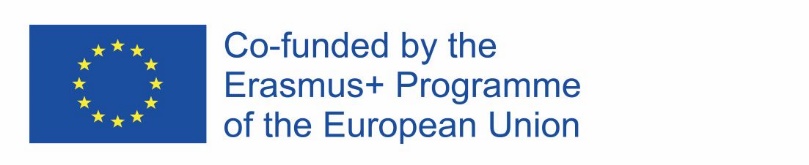 